Publicado en FABRICA MORITZ. Rda. Sant Antoni, 37 08011-BARCELONA el 24/11/2017 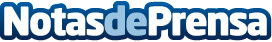 VPV SL realiza una ponencia sobre inteligencia emocional en la Fábrica Moritz Visibilidad en el Punto de Venta (VPV) realiza una ponencia con el apoyo de la Fábrica Moritz con un ponente de excepción, Xanos Rius, que explica los beneficios de la inteligencia emocionalDatos de contacto:Ramon Gargallo AlfonsoGerencia647654079Nota de prensa publicada en: https://www.notasdeprensa.es/vpv-sl-realiza-una-ponencia-sobre-inteligencia Categorias: Marketing Recursos humanos http://www.notasdeprensa.es